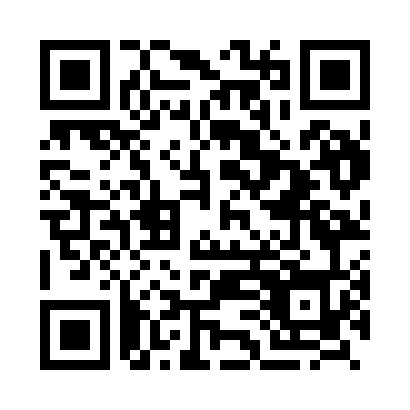 Prayer times for Azvinciai, LithuaniaWed 1 May 2024 - Fri 31 May 2024High Latitude Method: Angle Based RulePrayer Calculation Method: Muslim World LeagueAsar Calculation Method: HanafiPrayer times provided by https://www.salahtimes.comDateDayFajrSunriseDhuhrAsrMaghribIsha1Wed2:575:331:136:258:5411:212Thu2:565:311:136:268:5611:223Fri2:555:291:136:278:5811:224Sat2:545:261:126:289:0011:235Sun2:535:241:126:299:0111:246Mon2:535:221:126:309:0311:257Tue2:525:201:126:329:0511:268Wed2:515:181:126:339:0711:269Thu2:505:161:126:349:0911:2710Fri2:495:141:126:359:1111:2811Sat2:485:121:126:369:1311:2912Sun2:485:101:126:379:1511:3013Mon2:475:091:126:389:1711:3014Tue2:465:071:126:399:1811:3115Wed2:455:051:126:409:2011:3216Thu2:455:031:126:419:2211:3317Fri2:445:011:126:429:2411:3318Sat2:435:001:126:439:2611:3419Sun2:434:581:126:449:2711:3520Mon2:424:561:126:459:2911:3621Tue2:424:551:126:469:3111:3722Wed2:414:531:126:479:3211:3723Thu2:414:521:136:489:3411:3824Fri2:404:501:136:499:3611:3925Sat2:394:491:136:509:3711:4026Sun2:394:481:136:519:3911:4027Mon2:394:461:136:529:4011:4128Tue2:384:451:136:529:4211:4229Wed2:384:441:136:539:4311:4230Thu2:374:431:136:549:4411:4331Fri2:374:421:146:559:4611:44